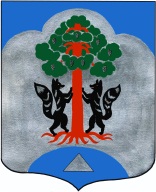                                               АДМИНИСТРАЦИЯМО СОСНОВСКОЕ СЕЛЬСКОЕ ПОСЕЛЕНИЕМО ПРИОЗЕРСКИЙ МУНИЦПАЛЬНЫЙ РАЙОНЛЕНИНГРАДСКОЙ ОБЛАСТИПОСТАНОВЛЕНИЕот 27 июня 2019 года  № 323                                                              В соответствии с абзацем четырнадцатым пункта 4 статьи 78.2 Бюджетного кодекса Российской Федерации администрация муниципального образования Сосновское сельское поселение муниципального образования Приозерский муниципальный район Ленинградской области ПОСТАНОВЛЯЕТ:1. Утвердить прилагаемый Порядок принятия решения о предоставлении получателю средств бюджета муниципального образования Сосновское сельское поселение права заключать соглашения о предоставлении субсидий на осуществление капитальных вложений в объекты муниципальной собственности муниципального образования Сосновское сельское поселение на срок, превышающий срок действия утвержденных лимитов бюджетных обязательств на предоставление указанных субсидий.2. Настоящее постановление подлежит опубликованию в средствах массовой информации и на сайте администрации муниципального образования Сосновское сельское поселение муниципального образования Приозерский муниципальный район Ленинградской области.3. Настоящее постановление вступает в силу с момента опубликования.4. Контроль за исполнением настоящего постановления оставляю за собой.Глава администрации МО Сосновское сельское поселение                                                                              С.М. МиничИсп.:  Гермонина Н.Н.тел.: 61-402 Разослано: дело-2, Прокуратура.-1Приложение к Постановлению администрации МО Сосновское сельское поселениеМО Приозерский муниципальный район ЛОот 27.06.2019г. № 323ПОРЯДОКпринятия решения о предоставлении получателю средств бюджетамуниципального образования Сосновское сельское поселение права заключать соглашения о предоставлении субсидий на осуществление капитальных вложений в объекты муниципальной собственности муниципального образования Сосновское сельское поселение на срок, превышающий срок действия утвержденных лимитов бюджетных обязательств на предоставление указанных субсидий1. Настоящие Порядок устанавливают порядок принятия решения о предоставлении получателю средств бюджета муниципального образования Сосновское сельское поселение права заключать соглашения о предоставлении муниципальным бюджетным учреждениям, муниципальным автономным учреждениям и муниципальным унитарным предприятиям (далее - организации) субсидий на осуществление капитальных вложений в объекты капитального строительства муниципальной собственности муниципального образования Сосновское сельское поселение или приобретение объектов недвижимого имущества в муниципальную  собственность муниципального образования Сосновское сельское поселение (далее соответственно - субсидии, соглашения) на срок реализации нормативного правового акта представительного органа муниципального образования Сосновское сельское поселение или решения главного распорядителя средств бюджета  муниципального образования Сосновское сельское поселение о предоставлении субсидий (далее - решение о предоставлении субсидий), принятых в установленном порядке, превышающий срок действия утвержденных получателю средств бюджета муниципального образования Сосновское сельское поселение лимитов бюджетных обязательств на предоставление субсидий (далее - решение о предоставлении права).2. Инициатором подготовки проекта решения о предоставлении права может выступать администрация муниципального образования Сосновское сельское поселения, муниципальное бюджетное учреждение, наделенное в соответствии с Бюджетным кодексом Российской Федерации полномочиями главного распорядителя средств бюджета муниципального образования Сосновское сельское поселения, (далее - главные распорядители средств бюджета поселения).3. Проектом решения о предоставлении права могут предусматриваться несколько объектов капитального строительства и (или) объектов недвижимого имущества, указанных в решении о предоставлении субсидий, в отношении каждого из которых должна быть отражена следующая информация:а) наименование;б) распределение субсидии по годам строительства (реконструкции, в том числе с элементами реставрации, технического перевооружения) или приобретения;в) срок действия соглашения, не превышающий срока, установленного решением о предоставлении субсидий;г) порядок внесения изменений в соглашение в случае уменьшения получателю средств бюджета муниципального образования Сосновское сельское поселения, предоставляющему субсидию, ранее доведенных ему в установленном порядке лимитов бюджетных обязательств на предоставление субсидии, влекущего невозможность исполнения условий заключенных организацией с подрядчиками и (или) исполнителями договоров на поставку товаров, выполнение работ, оказание услуг, связанных со строительством (реконструкцией, в том числе с элементами реставрации, техническим перевооружением) объекта капитального строительства или приобретением объекта недвижимого имущества, подлежащих оплате за счет субсидии (далее - договоры);д) порядок согласования организацией новых условий договоров в случае внесения в соответствии с подпунктом "г" настоящего пункта изменений в соглашение.4. В случае если получателю средств бюджета муниципального образования Сосновское сельское поселения, предоставляющему субсидию, уменьшены доведенные ему в установленном порядке лимиты бюджетных обязательств на предоставление субсидии:а) получатель средств бюджета муниципального образования Сосновское сельское поселения обеспечивает согласование с организацией новых условий соглашения в части сроков предоставления субсидии, а при невозможности такого согласования - согласование в части размера предоставляемой субсидии. При этом получатель средств бюджета муниципального образования  Сосновское сельское поселения обеспечивает предоставление субсидии в размере, необходимом для оплаты поставки товаров, выполнения работ, оказания услуг, предусмотренных договорами, обязательства по которым подрядчиками и (или) исполнителями исполнены;б) организация обеспечивает согласование с подрядчиками и (или) исполнителями новых условий договоров в части изменения размера субсидии и (или) сроков ее предоставления, а при невозможности такого согласования - согласование в части сокращения предусмотренного договором объема поставки товаров, выполнения работ, оказания услуг.5. Изменение условий соглашения, предусмотренных пунктом 4 настоящего Порядка, осуществляется после внесения в установленном порядке изменений в решения о предоставлении субсидий.6. Проект решения о предоставлении права подготавливается главным распорядителем средств бюджета муниципального образования Сосновское сельское поселения в форме проекта решения представительного органа муниципального образования Сосновское сельское поселение и согласовывается с организацией и субъектом бюджетного планирования, в ведении которого этот главный распорядитель средств бюджета муниципального образования Сосновское сельское поселения находится (в случае, если главный распорядитель средств бюджета муниципального образования Сосновское сельское поселения не является одновременно субъектом бюджетного планирования), а при предоставлении субсидии в рамках муниципальной программы муниципального образования Сосновское сельское поселения проект решения о предоставлении права согласовывается также с ответственным исполнителем муниципальной программы муниципального образования Сосновское сельское поселения в случае, если главный распорядитель средств бюджета муниципального образования Сосновское сельское поселения не является одновременно ее ответственным исполнителем.Проект решения о предоставлении права, согласованный с указанными органами и организациями, и пояснительная записка к нему направляются главным распорядителем средств бюджета муниципального образования Сосновское сельское поселения на согласование:- в отношении объектов капитального строительства или объектов недвижимого имущества, строительство (реконструкция, в том числе с элементами реставрации, техническое перевооружение) или приобретение которых осуществляется на территории Российской Федерации, - в финансово-экономический отдел муниципального образования Сосновское сельское поселения;- в отношении объектов капитального строительства или объектов недвижимого имущества, строительство (реконструкция, в том числе с элементами реставрации, техническое перевооружение) или приобретение которых осуществляется за пределами территории Российской Федерации, - в комитет финансов г. Приозерск.7. Комитет финансов г. Приозерск, финансово-экономический отдел муниципального образования Сосновское сельское поселения рассматривают проект решения о предоставлении права в срок, не превышающий 15 рабочих дней со дня получения проекта решения о предоставлении права и пояснительной записки к нему.8. После согласования органами, указанными в пункте 6 настоящего Порядка, проекта решения о предоставлении права главный распорядитель средств бюджета муниципального образования Сосновское сельское поселения либо субъект бюджетного планирования (в случае, если главный распорядитель средств бюджета муниципального образования Сосновское сельское поселения не является одновременно субъектом бюджетного планирования) вносит проект решения о предоставлении права в установленном порядке в представительный орган муниципального образования Сосновское сельское поселение.«Об утверждении Порядка принятия решения о предоставлении получателю средств бюджета муниципального образования Сосновское сельское поселение права заключать соглашения о предоставлении субсидий на осуществление капитальных вложений в объекты муниципальной собственности муниципального образования Сосновское сельское поселение на срок, превышающий срок действия утвержденных лимитов бюджетных обязательств на предоставление указанных субсидий»